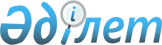 2010-2012 жылдарға арналған аудандық бюджет туралы
					
			Күшін жойған
			
			
		
					Оңтүстік Қазақстан облысы Ордабасы аудандық мәслихатының 2009 жылғы 22 желтоқсандағы N 24/3 шешімі. Оңтүстік Қазақстан облысы Ордабасы ауданының Әділет басқармасында 2010 жылғы 6 қаңтарда N 14-8-74 тіркелді. Қолданылу мерзімінің аяқталуына байланысты шешімнің күші жойылды - Оңтүстік Қазақстан облысы Ордабасы аудандық мәслихатының 2011 жылғы 12 тамыздағы N 350 хатымен      Ескерту. Қолданылу мерзімінің аяқталуына байланысты шешімнің күші жойылды - Оңтүстік Қазақстан облысы Ордабасы аудандық мәслихатының 2011.08.12 N 350 хатымен.

      Қазақстан Республикасының 2008 жылғы 4 желтоқсандағы Бюджет кодексіне және "Қазақстан Республикасындағы жергілікті мемлекеттік басқару және өзін-өзі басқару туралы" Қазақстан Республикасының 2001 жылғы 23 қаңтардағы Заңына сәйкес Ордабасы аудандық мәслихаты ШЕШТІ:



      1. Ордабасы ауданының 2010-2012 жылдарға арналған аудандық бюджеті 1-қосымшаға сәйкес мына көлемдерде бекітілсін:

      1) кірістер – 5 272 248 мың теңге, оның ішінде:

      салықтық түсімдер – 365 300 мың теңге;

      салықтық емес түсімдер – 2 101 мың теңге;

      негізгі капиталды сатудан түсетін түсімдер – 18 379 мың теңге;

      трансферттердің түсімі - 4 886 468 мың теңге;

      2) шығындар - 5 307 453 мың теңге;

      3) таза бюджеттік кредиттеу –13 399 мың теңге;

      бюджеттік кредиттер – 15 133 мың теңге;

      бюджеттік кредиттерді өтеу – 1734 мың теңге;

      4) қаржы активтерімен жасалатын операциялар бойынша сальдо – 0 мың теңге;

      5) бюджет тапшылығы – - 48 604 мың теңге;

      6) бюджет тапшылығын қаржыландыру – 48 604 мың теңге»;

      Ескерту. 1-тармақ жаңа редакцияда - Оңтүстік Қазақстан облысы Ордабасы аудандық мәслихатының 2010.11.02 N 36/1; өзгерту енгізілді - Ордабасы аудандық мәслихатының 2010.12.22 N 37/2 (2010 жылдың 1 қаңтарынан бастап қолданысқа енгізіледі) шешімдерімен.



      2. 2010 жылы салық түсімдерінен қалалық бюджетке жеке табыс салығынан және әлеуметтік салықтан 50 пайыз мөлшерінде бөлу нормативтері бекітілсін.



      3. Облыстық бюджеттен аудандық бюджетке берiлетiн субвенция мөлшерiнің жалпы сомасы 2010 жылға 2 940 598 мың теңге болып белгіленсін.



      4. "Облыстық және аудандық (облыстық маңызы бар қалалық) бюджеттері арасындағы 2008-2010 жылдарға арналған жалпы сипаттағы трансферттердің көлемі туралы" Оңтүстік Қазақстан облыстық мәслихатының 2007 жылғы 13 желтоқсандағы № 3/14-IV шешімімен бекітілген жалпы сипаттағы трансферттердi есептеу кезінде қаралған әлеуметтiк салық пен жеке табыс салығының салық салынатын базасының өзгеруiн ескере отырып бюджет саласындағы еңбекақы қорының өзгеруіне байланысты 2010 жылға арналған аудандық бюджеттен облыстық бюджетке жалпы сомасы 185 101 мың теңге трансферттердiң түсiмдері қарастырылсын.



      5. Аудан әкімдігінің 2010 жылға арналған резерві 6 777 мың теңге сомасында бекітілсін.



      6. Бюджеттік инвестициялық жобаларды (бағдарламаларды) іске асыруға және заңды тұлғалардың жарғылық қорын қалыптастыруға бағытталған, бюджеттік бағдарламалар бөлінісінде 2010 жылға арналған қалалық бюджеттік даму бағдарламаларының тізбесі 4-қосымшаға сәйкес бекiтілсiн.



      7. 2010 жылға арналған аудандық бюджеттен қаржыландырылатын әрбір ауылдық округтің бюджеттік бағдарламалардың тізбесі 5-қосымшаға сәйкес бекітілсін.



      8. 2010 жылға арналған жергілікті бюджеттің атқарылуы процесінде секвестрлеуге жатпайтын жергілікті бюджеттік бағдарламалардың тізбесі 6-қосымшаға сәйкес бекітілсін.



      9. 2010 жылға ауылдық жерлерде аудандық бюджеттен қаржыландырылатын ауылдық елді мекендерде жұмыс істейтін әлеуметтік қамсыздандыру, білім беру, мәдениет және спорт мамандарына қала жағдайында осы қызмет түрлерімен айналысатын мамандардың ставкаларымен салыстырғанда жиырма бес пайызға ұлғайтылған айлықтар (тарифтік ставкалар) белгіленсін.

      9-1. Спорт объектілерін дамытуға – 33 500 мың теңге.

      Ескерту. Шешім 9-1-тармақпен толықтырылды - Оңтүстік Қазақстан облысы Ордабасы аудандық мәслихатының 2010.04.15 N 30/1 (2010 жылдың 1 қаңтарынан бастап қолданысқа енгізіледі) Шешімімен.

      9-2. Ауыл шаруашылығы объектілерін дамытуға – 4 400 мың теңге.

      Ескерту. Шешім 9-2-тармақпен толықтырылды - Оңтүстік Қазақстан облысы Ордабасы аудандық мәслихатының 2010.04.15 N 30/1 (2010 жылдың 1 қаңтарынан бастап қолданысқа енгізіледі) Шешімімен.



      10. Осы шешім 2010 жылдың 1 қаңтарынан бастап қолданысқа енгізіледі.      Аудандық мәслихаттың кезекті

      ХХІV сессиясының төрағасы                  А.Боранбаев      Аудандық мәслихат хатшысы                  Ғ.О. Аташов

"2010–2012 жылдарға арналған

аудандық бюджет туралы" Ордабасы

аудандық мәслихатының 2009 жылғы

22 желтоқсан № 24/3 шешіміне

1-қосымша       2010 жылға арналған аудандық бюджет      Ескерту. 1-Қосымша жаңа редакцияда - Оңтүстік Қазақстан облысы Ордабасы аудандық мәслихатының 2010.12.22 N 37/2 (2010 жылдың 1 қаңтарынан бастап қолданысқа енгізіледі) Шешімімен.

"2010–2012 жылдарға арналған

аудандық бюджет туралы" Ордабасы

аудандық мәслихатының 2009 жылғы

22 желтоқсан № 24/3 шешіміне

2-қосымша       2011 жылға арналған аудандық бюджет      Ескерту. 2-Қосымша жаңа редакцияда - Оңтүстік Қазақстан облысы Ордабасы аудандық мәслихатының 2010.08.17 N 33/1 (2010 жылдың 1 қаңтарынан бастап қолданысқа енгізіледі) Шешімімен.      

"2010–2012 жылдарға арналған

аудандық бюджет туралы" Ордабасы

аудандық мәслихатының 2009 жылғы

22 желтоқсан № 24/3 шешіміне

3-қосымша       2012 жылға арналған аудандық бюджет      Ескерту. 3-Қосымша жаңа редакцияда - Оңтүстік Қазақстан облысы Ордабасы аудандық мәслихатының 2010.08.17 N 33/1 (2010 жылдың 1 қаңтарынан бастап қолданысқа енгізіледі) Шешімімен.       

"2010–2012 жылдарға арналған

аудандық бюджет туралы" Ордабасы

аудандық мәслихатының 2009 жылғы

22 желтоқсан № 24/3 шешіміне

4-қосымша       Бюджеттік инвестициялық жобаларды (бағдарламаларды) іске асыруға және заңды тұлғалардың жарғылық қорын қалыптастыруға бағытталған, бюджеттік бағдарламалар бөлінісінде 2010 жылға арналған аудандық бюджеттік даму бағдарламаларының тізбесі      Ескерту. 4-Қосымша жаңа редакцияда - Оңтүстік Қазақстан облысы Ордабасы аудандық мәслихатының 2010.12.22 N 37/2 (2010 жылдың 1 қаңтарынан бастап қолданысқа енгізіледі) Шешімімен.      

"2010 – 2012 жылдарға арналған

аудандық бюджет туралы" Ордабасы

аудандық мәслихатының 2009 жылғы

22 желтоқсандағы № 24/3 шешіміне

5-қосымша       2010 жылға арналған аудандық бюджеттен

қаржыландырылатын әрбір ауылдық округтің

бюджеттік бағдарламалардың тізбесі      Ескерту. 5-Қосымша жаңа редакцияда - Оңтүстік Қазақстан облысы Ордабасы аудандық мәслихатының 2010.11.02 N 36/1 (2010 жылдың 1 қаңтарынан бастап қолданысқа енгізіледі) Шешімімен.      5-қосымшаның жалғасы 

"2010 – 2012 жылдарға арналған

аудандық бюджет туралы" Ордабасы

аудандық мәслихатының 2009 жылғы

22 желтқсандағы № 24/3 шешіміне

5-қосымша       2011 жылға арналған аудандық бюджеттен

қаржыландырылатын әрбір ауылдық округтің

бюджеттік бағдарламалардың тізбесі      5-қосымшаның жалғасы 

"2010 – 2012 жылдарға арналған

аудандық бюджет туралы" Ордабасы

аудандық мәслихатының 2009 жылғы

22 желтоқсандағы № 23/3 шешіміне

5-қосымша       2012 жылға арналған аудандық бюджеттен

қаржыландырылатын әрбір ауылдық округтің

бюджеттік бағдарламалардың тізбесі       5-қосымшаның жалғасы 

"2010 – 2012 жылдарға арналған

аудандық бюджет туралы" Ордабасы

аудандық мәслихатының 2009 жылғы

22 желтоқсандағы № 24/3 шешіміне

6-қосымша       2010 жылға арналған аудандық бюджеттің

атқару процесінде секвестрлеуге жатпайтын

жергілікті бюджеттік бағдарламалардың тізбесі      
					© 2012. Қазақстан Республикасы Әділет министрлігінің «Қазақстан Республикасының Заңнама және құқықтық ақпарат институты» ШЖҚ РМК
				СанатСанатСанатАтауыСомасы, мың теңгеСыныпСыныпСыныпСомасы, мың теңгеІшкі сыныбыІшкі сыныбыСомасы, мың теңге1 1 1 231. КІРІСТЕР5 272 248ТҮСІМДЕР385 7801Салықтық түсімдер365 30001Табыс салығы123 4842Жеке табыс салығы123 48403Әлеуметтiк салық109 5631Әлеуметтік салық109 56304Меншікке салынатын салықтар1145151Мүлікке салынатын салықтар733203Жер салығы101034Көлік құралдарына салынатын салық282615Бірыңғай жер салығы283105Тауарларға, жұмыстарға және қызметтерге салынатын iшкi салықтар12 8472Акциздер39323Табиғи және басқа ресурстарды пайдаланғаны үшiн түсетiн түсiмдер2 1444Кәсіпкерлік және кәсіби қызметті жүргізгені үшін алынатын алымдар67035Ойын бизнесіне салық6808Заңдық мәнді іс-әрекеттерді жасағаны және (немесе) оған уәкілеттігі бар мемлекеттік органдар немесе лауазымды адамдар құжаттар бергені үшін алынатын міндетті төлемдер48911Мемлекеттік баж48912Салықтық емес түсімдер2 10101Мемлекеттік меншіктен түсетін кірістер1 3633Мемлекет меншігіндегі акциялардың мемлекеттік пакетіне дивидендтер25Мемлекет меншігіндегі мүлікті жалға беруден түсетін кірістер1 36106Басқа да салықтық емес түсімдер7381Басқа да салықтық емес түсімдер7383Негізгі капиталды сатудан түсетін түсімдер18 37901Мемлекеттік мекемелерге бекітілген мемлекеттік мүлікті сату8 0291Мемлекеттік мекемелерге бекітілген мемлекеттік мүлікті сату8 02903Жердi және материалдық емес активтердi сату103501Жерді сату103504Трансферттердің түсімдері4 886 46802Мемлекеттiк басқарудың жоғары тұрған органдарынан түсетiн трансферттер4 886 4682Облыстық бюджеттен түсетін трансферттер4 886 468Функционалдық топФункционалдық топФункционалдық топФункционалдық топФункционалдық топСомасы, мың теңгеКіші функцияКіші функцияКіші функцияАтауыСомасы, мың теңгеБюджеттік бағдарламалардың әкiмшiсiБюджеттік бағдарламалардың әкiмшiсiБюджеттік бағдарламалардың әкiмшiсiСомасы, мың теңгеБағдарламаБағдарламаСомасы, мың теңге111123ІІ. ШЫҒЫНДАР5 307 45301Жалпы сипаттағы мемлекеттiк қызметтер171 1551Мемлекеттiк басқарудың жалпы функцияларын орындайтын өкiлдi, атқарушы және басқа органдар155 263112Аудан (облыстық маңызы бар қала) мәслихатының аппараты16 927001Аудан (облыстық маңызы бар қала) мәслихатының қызметін қамтамасыз ету жөніндегі қызметтер16 847004Мемлекеттік органдарды материалдық-техникалық жарақтандыру80122Аудан (облыстық маңызы бар қала) әкімінің аппараты42 444001Аудан (облыстық маңызы бар қала) әкімінің қызметін қамтамасыз ету жөніндегі қызметтер41 654004Мемлекеттік органдарды материалдық-техникалық жарақтандыру790123Қаладағы аудан, аудандық маңызы бар қала, кент, ауыл (село), ауылдық (селолық) округ әкімінің аппараты95 892001Қаладағы аудан, аудандық маңызы бар қаланың, кент, ауыл (село), ауылдық (селолық) округ әкімінің қызметін қамтамасыз ету жөніндегі қызметтер94 232023Мемлекеттік органдарды материалдық-техникалық жарақтандыру1 6602Қаржылық қызмет800459Ауданның (облыстық маңызы бар қаланың) экономика және қаржы бөлімі800003Салық салу мақсатында мүлікті бағалауды жүргізу8009Жалпы сипаттағы өзге де мемлекеттiк қызметтер15 092459Ауданның (облыстық маңызы бар қаланың) экономика және қаржы бөлімі15 092001Экономикалық саясатты, қалыптастыру мен дамыту, мемлекеттік жоспарлау ауданның (облыстық маңызы бар қаланың) бюджеттік атқару және коммуналдық меншігін басқару саласындағы мемлекеттік саясатты іске асыру жөніндегі қызметтер13 915017Мемлекеттік органдарды материалдық-техникалық жарақтандыру1 17702Қорғаныс13 0361Әскери мұқтаждар7 391122Аудан (облыстық маңызы бар қала) әкімінің аппараты7 391005Жалпыға бірдей әскери міндетті атқару шеңберіндегі іс-шаралар7 3912Төтенше жағдайлар жөнiндегi жұмыстарды ұйымдастыру5 645122Аудан (облыстық маңызы бар қала) әкімінің аппараты5 645006Аудан (облыстық маңызы бар қала) ауқымындағы төтенше жағдайлардың алдын алу және оларды жою4 520007Аудандық (қалалық) ауқымдағы дала өрттерінің, сондай-ақ мемлекеттік өртке қарсы қызмет органдары құрылмаған елдi мекендерде өрттердің алдын алу және оларды сөндіру жөніндегі іс-шаралар1 12503Қоғамдық тәртіп, қауіпсіздік, құқықтық, сот, қылмыстық-атқару қызметі2501Құқық қорғау қызметi250458Ауданның (облыстық маңызы бар қаланың) тұрғын үй-коммуналдық шаруашылық, жолаушылар көлігі және автомобиль жолдары бөлімі250021Елдi мекендерде жол жүрісі қауiпсiздiгін қамтамасыз ету25004Бiлiм беру3 637 4041Мектепке дейiнгi тәрбие және оқыту199 971123Қаладағы аудан, аудандық маңызы бар қала, кент, ауыл (село), ауылдық (селолық) округ әкімінің аппараты199 971004Мектепке дейінгі тәрбие ұйымдарын қолдау199 9712Бастауыш, негізгі орта және жалпы орта білім беру2 962 377123Қаладағы аудан, аудандық маңызы бар қала, кент, ауыл (село), ауылдық (селолық) округ әкімінің аппараты7 714005Ауылдық (селолық) жерлерде балаларды мектепке дейін тегін алып баруды және кері алып келуді ұйымдастыру7 714464Ауданның (облыстық маңызы бар қаланың) білім беру бөлімі2 954 663003Жалпы білім беру2 908 309006Балаларға қосымша білім беру 46 3549Бiлiм беру саласындағы өзге де қызметтер475 056123Қаладағы аудан, аудандық маңызы бар қала, кент, ауыл (село), ауылдық (селолық) округ әкімінің аппараты16 544018Өңірлік жұмыспен қамту және кадрларды қайта даярлау стратегиясын іске асыру шеңберінде білім беру объектілерін күрделі, ағымды жөндеу16 544464Ауданның (облыстық маңызы бар қаланың) білім бөлімі69 312001Жергілікті деңгейде білім беру саласындағы мемлекеттік саясатты іске асыру жөніндегі қызметтер6 997005Ауданның (облыстық маңызы бар қаланың) мемлекеттік білім беру мекемелер үшін оқулықтар мен оқу-әдiстемелiк кешендерді сатып алу және жеткізу36 889011Өңірлік жұмыспен қамту және кадрларды қайта даярлау стратегиясын іске асыру шеңберінде білім беру объектілерін күрделі, ағымды жөндеу25 426472Ауданның (облыстық маңызы бар қаланың) құрылыс, сәулет және қала құрылысы бөлімі389 200037Білім беру объектілерін салу және реконструкциялау389 20005Денсаулық сақтау439Денсаулық сақтау саласындағы өзге де қызметтер43123Қаладағы аудан, аудандық маңызы бар қала, кент, ауыл (село), ауылдық (селолық) округ әкімінің аппараты43002Ерекше жағдайларда сырқаты ауыр адамдарды дәрігерлік көмек көрсететін ең жақын денсаулық сақтау ұйымына жеткізуді ұйымдастыру4306Әлеуметтiк көмек және әлеуметтiк қамсыздандыру246 6132Әлеуметтiк көмек226 129451Ауданның (облыстық маңызы бар қаланың) жұмыспен қамту және әлеуметтік бағдарламалар бөлімі226 129002Еңбекпен қамту бағдарламасы35 567004Ауылдық жерлерде тұратын денсаулық сақтау, білім беру, әлеуметтік қамтамасыз ету, мәдениет және спорт мамандарына отын сатып алуға Қазақстан Республикасының заңнамасына сәйкес әлеуметтік көмек көрсету4 100005Мемлекеттік атаулы әлеуметтік көмек10 806006Тұрғын үй көмегі11 706007Жергілікті өкілетті органдардың шешімі бойынша мұқтаж азаматтардың жекелеген топтарына әлеуметтік көмек8 402014Мұқтаж азаматтарға үйде әлеуметтiк көмек көрсету12 13701618 жасқа дейінгі балаларға мемлекеттік жәрдемақылар102 635017Мүгедектерді оңалту жеке бағдарламасына сәйкес, мұқтаж мүгедектерді міндетті гигиеналық құралдармен қамтамасыз етуге, және ымдау тілі мамандарының, жеке көмекшілердің қызмет көрсету6 869019Ұлы Отан соғысындағы Жеңістің 65 жылдығына орай Ұлы Отан соғысының қатысушылары мен мүгедектеріне Тәуелсіз Мемлекеттер Достастығы елдері бойынша, Қазақстан Республикасының аумағы бойынша жол жүруін, сондай-ақ оларға және олармен бірге жүретін адамдарға Мәскеу, Астана қалаларында мерекелік іс-шараларға қатысуы үшін тамақтануына, тұруына, жол жүруіне арналған шығыстарын төлеуді қамтамасыз ету491020Ұлы Отан соғысындағы Жеңістің 65 жылдығына орай Ұлы Отан соғысының қатысушылары мен мүгедектеріне, сондай-ақ оларға теңестірілген, оның ішінде майдандағы армия құрамына кірмеген, 1941 жылғы 22 маусымнан бастап 1945 жылғы 3 қыркүйек аралығындағы кезеңде әскери бөлімшелерде, мекемелерде, әскери-оқу орындарында әскери қызметтен өткен, запасқа босатылған (отставка), «1941-1945 жж. Ұлы Отан соғысында Германияны жеңгенi үшiн» медалімен немесе «Жапонияны жеңгені үшін» медалімен марапатталған әскери қызметшілерге, Ұлы Отан соғысы жылдарында тылда кемінде алты ай жұмыс істеген (қызметте болған) адамдарға біржолғы материалдық көмек төлеу33 4169Әлеуметтiк көмек және әлеуметтiк қамтамасыз ету салаларындағы өзге де қызметтер20 484451Ауданның (облыстық маңызы бар қаланың) жұмыспен қамту және әлеуметтік бағдарламалар бөлімі20 484001Жергілікті деңгейде халық үшін әлеуметтік бағдарламаларды жұмыспен қамтуды қамтамасыз етуді іске асыру саласындағы мемлекеттік саясатты іске асыру жөніндегі қызметтер19 482011Жәрдемақыларды және басқа да әлеуметтік төлемдерді есептеу, төлеу мен жеткізу бойынша қызметтерге ақы төлеу890022Мемлекеттік органдарды материалдық-техникалық жарақтандыру11207Тұрғын үй-коммуналдық шаруашылық476 4691Тұрғын үй шаруашылығы18 084458Ауданның (облыстық маңызы бар қаланың) тұрғын үй-коммуналдық шаруашылық, жолаушылар көлігі және автомобиль жолдары бөлімі4 800002Мемлекеттік қажеттіліктер үшін жер учаскелерін алып қою, соның ішінде сатып алу жолымен алып қою және осыған байланысты жылжымайтын мүлікті иеліктен айыру1 500004Азаматтардың жекелген санаттарын тұрғын үймен қамтамасыз ету3 300472Ауданның (облыстық маңызы бар қаланың) құрылыс, сәулет және қала құрылысы бөлімі13 284003Мемлекеттік коммуналдық тұрғын үй қорының тұрғын үй құрылысы және (немесе) сатып алу11 394004Инженерлік коммуниациялық инфрақұрылымды дамыту және жайластыру1 8902Коммуналдық шаруашылық424 341458Ауданның (облыстық маңызы бар қаланың) тұрғын үй-коммуналдық шаруашылық, жолаушылар көлігі және автомобиль жолдары бөлімі240 825012Сумен жабдықтау және су бөлу жүйесінің қызмет етуі 15 768030Өңірлік жұмыспен қамту және кадрларды қайта даярлау стратегиясын іске асыру шеңберінде инженерлік коммуникациялық инфрақұрылымды жөндеу және елді-мекендерді көркейту225 057472Ауданның (облыстық маңызы бар қаланың) құрылыс, сәулет және қала құрылысы бөлімі183 516006Сумен жабдықтау жүйесін дамыту81 529014Өңірлік жұмыспен қамту және кадрларды қайта даярлау стратегиясын іске асыру шеңберінде инженерлік коммуникациялық инфрақұрылымды дамыту101 9873Елді-мекендерді көркейту34 044123Қаладағы аудан, аудандық маңызы бар қала, кент, ауыл (село), ауылдық (селолық) округ әкімінің аппараты10 775008Елді мекендерде көшелерді жарықтандыру6 464009Елді мекендердің санитариясын қамтамасыз ету3 036011Елді мекендерді абаттандыру мен көгалдандыру1 275458Ауданның (облыстық маңызы бар қаланың) тұрғын үй-коммуналдық шаруашылығы, жолаушылар көлігі және автомобиль жолдары бөлімі23 269018Елдi мекендердi абаттандыру және көгалдандыру23 26908Мәдениет, спорт, туризм және ақпараттық кеңістiк130 2701Мәдениет саласындағы қызмет52 571455Ауданның (облыстық маңызы бар қаланың) мәдениет және тілдерді дамыту бөлімі52 571003Мәдени-демалыс жұмысын қолдау49 878005Зоопарктер мен дендропарктердiң жұмыс iстеуiн қамтамасыз ету2 6932Спорт33 889465Ауданның (облыстық маңызы бар қаланың) Дене шынықтыру және спорт бөлімі32 409005Ұлттық және бұқаралық спорт түрлерін дамыту26 542006Аудандық (облыстық маңызы бар қалалық) деңгейде спорттық жарыстар өткiзу2 000007Әртүрлi спорт түрлерi бойынша аудан (облыстық маңызы бар қала) құрама командаларының мүшелерiн дайындау және олардың облыстық спорт жарыстарына қатысуы3 867472Ауданның (облыстық маңызы бар қаланың) құрылыс, сәулет және қала құрылысы бөлімі1 480008Спорт объектілерін дамыту1 4803Ақпараттық кеңiстiк32 146455Ауданның (облыстық маңызы бар қаланың) мәдениет және тілдерді дамыту бөлімі25 125006Аудандық (қалалық) кiтапханалардың жұмыс iстеуi25 125456Ауданның (облыстық маңызы бар қаланың) ішкі саясат бөлімі7 021002Газеттер мен журналдар арқылы мемлекеттік ақпараттық саясат жүргізу жөніндегі қызметтер7 0219Мәдениет, спорт, туризм және ақпараттық кеңiстiктi ұйымдастыру жөнiндегi өзге де қызметтер11 664455Ауданның (облыстық маңызы бар қаланың) мәдениет және тілдерді дамыту бөлімі3 596001Жергілікті деңгейде тілдерді және мәдениетті дамыту саласындағы мемлекеттік саясатты іске асыру жөніндегі қызметтер3 596456Ауданның (облыстық маңызы бар қаланың) ішкі саясат бөлімі4 590001Жергілікті деңгейде ақпарат, мемлекеттілікті нығайту және азаматтардың әлеуметтік сенімділігін қалыптастыру саласында мемлекеттік саясатты іске асыру жөніндегі қызметтер4 329003Жастар саясаты саласындағы өңірлік бағдарламаларды іске асыру199007Мемлекеттік органдарды материалдық-техникалық жарақтандыру62465Ауданның (облыстық маңызы бар қаланың) Дене шынықтыру және спорт бөлімі3 478001Жергілікті деңгейде дене шынықтыру және спорт саласындағы мемлекеттік саясатты іске асыру жөніндегі қызметтер3 398008Мемлекеттік органдарды материалдық-техникалық жарақтандыру809Отын-энергетика кешенi және жер қойнауын пайдалану182 9839Отын-энергетика кешені және жер қойнауын пайдалану саласындағы өзге де қызметтер182 983472Ауданның (облыстық маңызы бар қаланың) құрылыс, сәулет және қала құрылысы бөлімі182 983009Жылу-энергетикалық жүйені дамыту182 98310Ауыл, су, орман, балық шаруашылығы, ерекше қорғалатын табиғи аумақтар, қоршаған ортаны және жануарлар дүниесін қорғау, жер қатынастары142 4111Ауыл шаруашылығы42 240454Ауданның (облыстық маңызы бар қаланың) кәсіпкерлік және ауыл шаруашылығы бөлімі7 081099Республикалық бюджеттен берілетін нысаналы трансферттер есебiнен ауылдық елді мекендер саласының мамандарын әлеуметтік қолдау шараларын іске асыру 7 081472Ауданның (облыстық маңызы бар қаланың) құрылыс, сәулет және қала құрылысы бөлімі10 500010Ауыл шаруашылығы объектілерін дамыту10 500473Ауданның (облыстық маңызы бар қаланың) ветеринария бөлімі24 659001Жергілікті деңгейде ветеринария саласындағы мемлекеттік саясатты іске асыру жөніндегі қызметтер4 041004Мемлекеттік органдарды материалдық-техникалық жарақтандыру190005Мал көмінділерінің (биотермиялық шұңқырлардың) жұмыс істеуін қамтамасыз ету1 000008Алып қойылатын және жойылатын ауру жануарлардың, жануарлардан алынатын өнімдер мен шикізаттың құнын иелеріне өтеу1 498009Жануарлардың энзоотиялық аурулары бойынша ветеринариялық іс-шараларды жүргізу17 9306Жер қатынастары7 502463Ауданның (облыстық маңызы бар қаланың) жер қатынастары бөлімі7 502001Аудан (облыстық маңызы бар қала) аумағында жер қатынастарын реттеу саласындағы мемлекеттік саясатты іске асыру жөніндегі қызметтер4 230003Елдi мекендердi жер-шаруашылық орналастыру3 200008Мемлекеттік органдарды материалдық-техникалық жарақтандыру729Ауыл, су, орман, балық шаруашылығы және қоршаған ортаны қорғау мен жер қатынастары саласындағы өзге де қызметтер92 669473Ауданның (облыстық маңызы бар қаланың) ауыл шаруашылығы бөлімі92 669011Эпизоотияға қарсы іс-шаралар жүргізу92 66911Өнеркәсіп, сәулет, қала құрылысы және құрылыс қызметі14 6682Сәулет, қала құрылысы және құрылыс қызметі14 668472Ауданның (облыстық маңызы бар қаланың) құрылыс, сәулет және қала құрылысы бөлімі14 668001Құрылыс, сәулет және қала құрылысы бөлімінің қызметін қамтамасыз ету жөніндегі қызметтер12 901013Аудан аумағында қала құрылысын дамытудың кешенді схемаларын, аудандық (облыстық) маңызы бар қалалардың, кенттердің және өзге де ауылдық елді мекендердің бас жоспарларын әзірлеу1 690016Мемлекеттік органдарды материалдық-техникалық жарақтандыру7712Көлiк және коммуникация182 8551Автомобиль көлiгi111 906123Қаладағы аудан, аудандық маңызы бар қала, кент, ауыл (село), ауылдық (селолық) округ әкімінің аппараты25 289013Аудандық маңызы бар қалаларда, кенттерде, ауылдарда (селоларда), ауылдық (селолық) округтерде автомобиль жолдарының жұмыс істеуін қамтамасыз ету25 289458Ауданның (облыстық маңызы бар қаланың) тұрғын үй-коммуналдық шаруашылық, жолаушылар көлігі және автомобиль жолдары бөлімі86 617023Автомобиль жолдарының жұмыс істеуін қамтамасыз ету86 6179Көлiк және коммуникациялар саласындағы өзге де қызметтер70 949458Ауданның (облыстық маңызы бар қаланың) тұрғын үй-коммуналдық шаруашылық, жолаушылар көлігі және автомобиль жолдары бөлімі70 949008Өңірлік жұмыспен қамту және кадрларды қайта даярлау стратегиясын іске асыру шеңберінде аудандық маңызы бар автомобиль жолдарын, қала және елді-мекендер көшелерін жөндеу және ұстау70 94913Басқалар40 4189Басқалар40 418454Ауданның (облыстық маңызы бар қаланың) кәсіпкерлік және ауыл шаруашылығы бөлімі,16 105001Жергілікті деңгейде кәсіпкерлік, өнеркәсіп және ауыл шаруашылығы саласындағы мемлекеттік саясатты іске асыру жөніндегі қызметтер16 032008Мемлекеттік органдарды материалдық-техникалық жарақтандыру73458Ауданның (облыстық маңызы бар қаланың) тұрғын үй-коммуналдық шаруашылық, жолаушылар көлігі және автомобиль жолдары бөлімі17 536001Жергілікті деңгейде тұрғын үй-коммуналдық шаруашылығы, жолаушылар көлігі және автомобиль жолдары саласындағы мемлекеттік саясатты іске асыру жөніндегі қызметтер17 536459Ауданның (облыстық маңызы бар қаланың) экономика және қаржы бөлімі6 777012Ауданның (облыстық маңызы бар қаланың) жергілікті атқарушы органының резерві 6 77715Трансферттер68 8781Трансферттер68 878459Ауданның (облыстық маңызы бар қаланың) экономика және қаржы бөлімі68 878006Нысаналы пайдаланылмаған (толық пайдаланылмаған) трансферттерді қайтару3 068020Бюджет саласындағы еңбекақы төлеу қорының өзгеруіне байланысты жоғары тұрған бюджеттерге берлетін ағымдағы нысаналы трансферттер65 810III. ТАЗА БЮДЖЕТТІК КРЕДИТ БЕРУ13 399Функционалдық топФункционалдық топФункционалдық топФункционалдық топФункционалдық топСомасы, мың теңгеКіші функцияКіші функцияКіші функцияАтауыСомасы, мың теңгеБюджеттік бағдарламалардың әкiмшiсiБюджеттік бағдарламалардың әкiмшiсiБюджеттік бағдарламалардың әкiмшiсiСомасы, мың теңгеБағдарламаБағдарламаСомасы, мың теңгеБюджеттік кредиттер15 13310Ауыл, су, орман, балық шаруашылығы, ерекше қорғалатын табиғи аумақтар, қоршаған ортаны және жануарлар дүниесін қорғау, жер қатынастары15 1331Ауыл шаруашылығы15 133454Ауданның (облыстық маңызы бар қаланың) кәсіпкерлік және ауыл шаруашылығы бөлімі15 133009Ауылдық елді мекендердің әлеуметтік саласының мамандарын әлеуметтік қолдау шараларын іске асыру үшін бюджеттік кредиттер15 133СанатыСанатыСанатыСанатыСанатыСомасы, мың теңгеСыныбыСыныбыСыныбыАтауыСомасы, мың теңгеIшкi сыныбыIшкi сыныбыIшкi сыныбыСомасы, мың теңгеЕрекшелiгiЕрекшелiгiСомасы, мың теңгеБюджеттік кредиттерді өтеу1 7345Бюджеттік кредиттерді өтеу1 73401Бюджеттік кредиттерді өтеу1 7341Мемлекеттік бюджеттен берілген бюджеттік кредиттерді өтеу1 73411Заңды тұлғаларға жергілікті бюджеттен 2005 жылға дейін берілген бюджеттік кредиттерді өтеу1 35613Жеке тұлғаларға жергілікті бюджеттен берілген бюджеттік кредиттерді өтеу378ІV. ҚАРЖЫ АКТИВТЕРІМЕН ЖАСАЛАТЫН ОПЕРАЦИЯЛАР БОЙЫНША САЛЬДО0СанатыСанатыСанатыСанатыСанатыСомасы, мың теңгеСыныбыСыныбыСыныбыАтауыСомасы, мың теңгеIшкi сыныбыIшкi сыныбыIшкi сыныбыСомасы, мың теңгеЕрекшелiгiЕрекшелiгiСомасы, мың теңгеМемлекеттің қаржы активтерін сатудан түсетін түсімдер06Мемлекеттің қаржы активтерін сатудан түсетін түсімдер001Мемлекеттің қаржы активтерін сатудан түсетін түсімдер01Қаржы активтерін ел ішінде сатудан түсетін түсімдер05Мүліктік кешен түріндегі коммуналдық мемлекеттік мекемелер мен мемлекеттік кәсіпорындарды және коммуналдық мемлекеттік кәсіпорындардың жедел басқаруындағы немесе шаруашылық жүргізуіндегі өзге мемлекеттік мүлікті сатудан түсетін түсімдерV. БЮДЖЕТ ТАПШЫЛЫҒЫ-48 604VI. БЮДЖЕТ ТАПШЫЛЫҒЫН ҚАРЖЫЛАНДЫРУ48 604СанатСанатСанатАтауыСомасы, мың теңгеСыныпСыныпСыныпСомасы, мың теңгеІшкі сыныбыІшкі сыныбыСомасы, мың теңге1 231. КІРІСТЕР5 384 901
ТҮСІМДЕР409 4201Салықтық түсімдер407 068
01Табыс салығы149 0322Жеке табыс салығы149 03203Әлеуметтiк салық131 9161Әлеуметтік салық131 91604Меншікке салынатын салықтар1102491Мүлікке салынатын салықтар711573Жер салығы104904Көлік құралдарына салынатын салық255595Бірыңғай жер салығы304305Тауарларға, жұмыстарға және қызметтерге салынатын iшкi салықтар12 0772Акциздер36483Табиғи және басқа ресурстарды пайдаланғаны үшiн түсетiн түсiмдер1 8974Кәсіпкерлік және кәсіби қызметті жүргізгені үшін алынатын алымдар653208Заңдық мәнді іс-әрекеттерді жасағаны және (немесе) оған уәкілеттігі бар мемлекеттік органдар немесе лауазымды адамдар құжаттар бергені үшін алынатын міндетті төлемдер37941Мемлекеттік баж37942Салықтық емес түсімдер2 352
01Мемлекеттік меншіктен түсетін кірістер1 7743Мемлекет меншігіндегі акциялардың мемлекеттік пакетіне дивидендтер05Мемлекет меншігіндегі мүлікті жалға беруден түсетін кірістер1 77406Басқа да салықтық емес түсімдер5781Басқа да салықтық емес түсімдер5784Трансферттердің түсімдері4 975 481
02Мемлекеттiк басқарудың жоғары тұрған органдарынан түсетiн трансферттер4 975 4812Облыстық бюджеттен түсетін трансферттер4 975 481Функционалдық топФункционалдық топФункционалдық топФункционалдық топФункционалдық топСомасы,

мың теңгеКіші функцияКіші функцияКіші функцияКіші функцияСомасы,

мың теңгеБюджеттік бағдарламалардың әкiмшiсiБюджеттік бағдарламалардың әкiмшiсiБюджеттік бағдарламалардың әкiмшiсiСомасы,

мың теңгеБағдарламаБағдарламаСомасы,

мың теңгеАтауыСомасы,

мың теңге111123ІІ. ШЫҒЫНДАР5 384 901
01Жалпы сипаттағы мемлекеттiк қызметтер194 217
1Мемлекеттiк басқарудың жалпы функцияларын орындайтын өкiлдi, атқарушы және басқа органдар167 405112Аудан (облыстық маңызы бар қала) мәслихатының аппараты18 875001Аудан (облыстық маңызы бар қала) мәслихатының қызметін қамтамасыз ету жөніндегі қызметтер18 875122Аудан (облыстық маңызы бар қала) әкімінің аппараты44 543001Аудан (облыстық маңызы бар қала) әкімінің қызметін қамтамасыз ету жөніндегі қызметтер44 543123Қаладағы аудан, аудандық маңызы бар қала, кент, ауыл (село), ауылдық (селолық) округ әкімінің аппараты103 987001Қаладағы аудан, аудандық маңызы бар қаланың, кент, ауыл (село), ауылдық (селолық) округ әкімінің қызметін қамтамасыз ету жөніндегі қызметтер103 987023Мемлекеттік органдарды материалдық-техникалық жарақтандыру2Қаржылық қызмет860459Ауданның (облыстық маңызы бар қаланың) экономика және қаржы бөлімі860003Салық салу мақсатында мүлікті бағалауды жүргізу8609Жалпы сипаттағы өзге де мемлекеттiк қызметтер25 952459Ауданның (облыстық маңызы бар қаланың) экономика және қаржы бөлімі25 952001Экономикалық саясатты, қалыптастыру мен дамыту, мемлекеттік жоспарлау ауданның (облыстық маңызы бар қаланың) бюджеттік атқару және коммуналдық меншігін басқару саласындағы мемлекеттік саясатты іске асыру жөніндегі қызметтер25 95202Қорғаныс20 347
1Әскери мұқтаждар7 984122Аудан (облыстық маңызы бар қала) әкімінің аппараты7 984005Жалпыға бірдей әскери міндетті атқару шеңберіндегі іс-шаралар7 9842Төтенше жағдайлар жөнiндегi жұмыстарды ұйымдастыру12 363122Аудан (облыстық маңызы бар қала) әкімінің аппараты12 363006Аудан (облыстық маңызы бар қала) ауқымындағы төтенше жағдайлардың алдын алу және оларды жою10 750007Аудандық (қалалық) ауқымдағы дала өрттерінің, сондай-ақ мемлекеттік өртке қарсы қызмет органдары құрылмаған елдi мекендерде өрттердің алдын алу және оларды сөндіру жөніндегі іс-шаралар1 61303Қоғамдық тәртіп, қауіпсіздік, құқықтық, сот, қылмыстық-атқару қызметі300
1Құқық қорғау қызметi300458Ауданның (облыстық маңызы бар қаланың) тұрғын үй-коммуналдық шаруашылық, жолаушылар көлігі және автомобиль жолдары бөлімі300021Елдi мекендерде жол жүрісі қауiпсiздiгін қамтамасыз ету30004Бiлiм беру3 628 483
1Мектепке дейiнгi тәрбие және оқыту219 357123Қаладағы аудан, аудандық маңызы бар қала, кент, ауыл (село), ауылдық (селолық) округ әкімінің аппараты219 357004Мектепке дейінгі тәрбие ұйымдарын қолдау219 3572Бастауыш, негізгі орта және жалпы орта білім беру3 203 089123Қаладағы аудан, аудандық маңызы бар қала, кент, ауыл (село), ауылдық (селолық) округ әкімінің аппараты7 839005Ауылдық (селолық) жерлерде балаларды мектепке дейін тегін алып баруды және кері алып келуді ұйымдастыру7 839464Ауданның (облыстық маңызы бар қаланың) білім беру бөлімі3 195 250003Жалпы білім беру3 141 802006Балаларға қосымша білім беру 53 4489Бiлiм беру саласындағы өзге де қызметтер206 037464Ауданның (облыстық маңызы бар қаланың) білім бөлімі34 077001Жергілікті деңгейде білім беру саласындағы мемлекеттік саясатты іске асыру жөніндегі қызметтер8 138005Ауданның (облыстық маңызы бар қаланың) мемлекеттік білім беру мекемелер үшін оқулықтар мен оқу-әдiстемелiк кешендерді сатып алу және жеткізу25 939472Ауданның (облыстық маңызы бар қаланың) құрылыс, сәулет және қала құрылысы бөлімі171 960037Білім беру объектілерін салу және реконструкциялау171 96005Денсаулық сақтау195
9Денсаулық сақтау саласындағы өзге де қызметтер195123Қаладағы аудан, аудандық маңызы бар қала, кент, ауыл (село), ауылдық (селолық) округ әкімінің аппараты195002Ерекше жағдайларда сырқаты ауыр адамдарды дәрігерлік көмек көрсететін ең жақын денсаулық сақтау ұйымына жеткізуді ұйымдастыру19506Әлеуметтiк көмек және әлеуметтiк қамсыздандыру219 771
2Әлеуметтiк көмек193 705451Ауданның (облыстық маңызы бар қаланың) жұмыспен қамту және әлеуметтік бағдарламалар бөлімі193 705002Еңбекпен қамту бағдарламасы14 573004Ауылдық жерлерде тұратын денсаулық сақтау, білім беру, әлеуметтік қамтамасыз ету, мәдениет және спорт мамандарына отын сатып алуға Қазақстан Республикасының заңнамасына сәйкес әлеуметтік көмек көрсету4 408005Мемлекеттік атаулы әлеуметтік көмек15 462006Тұрғын үй көмегі7 644007Жергілікті өкілетті органдардың шешімі бойынша мұқтаж азаматтардың жекелеген топтарына әлеуметтік көмек9 584014Мұқтаж азаматтарға үйде әлеуметтiк көмек көрсету14 81601618 жасқа дейіні балаларға мемлекеттік жәрдемақылар117 339017Мүгедектерді оңалту жеке бағдарламасына сәйкес, мұқтаж мүгедектерді міндетті гигиеналық құралдармен қамтамасыз етуге, және ымдау тілі мамандарының, жеке көмекшілердің қызмет көрсету9 8799Әлеуметтiк көмек және әлеуметтiк қамтамасыз ету салаларындағы өзге де қызметтер26 066451Ауданның (облыстық маңызы бар қаланың) жұмыспен қамту және әлеуметтік бағдарламалар бөлімі26 066001Жергілікті деңгейде халық үшін әлеуметтік бағдарламаларды жұмыспен қамтуды қамтамасыз етуді іске асыру саласындағы мемлекеттік саясатты іске асыру жөніндегі қызметтер24 878011Жәрдемақыларды және басқа да әлеуметтік төлемдерді есептеу, төлеу мен жеткізу бойынша қызметтерге ақы төлеу1 18807Тұрғын үй-коммуналдық шаруашылық812 255
1Тұрғын үй шаруашылығы2 000472Ауданның (облыстық маңызы бар қаланың) құрылыс, сәулет және қала құрылысы бөлімі2 000004Инженерлік коммуникациялық инфрақұрылымды дамыту және жайластыру2 0002Коммуналдық шаруашылық786 699458Ауданның (облыстық маңызы бар қаланың) тұрғын үй-коммуналдық шаруашылық, жолаушылар көлігі және автомобиль жолдары бөлімі2 118012Сумен жабдықтау және су бөлу жүйесінің қызмет етуі 2 118472Ауданның (облыстық маңызы бар қаланың) құрылыс, сәулет және қала құрылысы бөлімі784 581006Сумен жабдықтау жүйесін дамыту784 5813Елді-мекендерді көркейту23 556123Қаладағы аудан, аудандық маңызы бар қала, кент, ауыл (село), ауылдық (селолық) округ әкімінің аппараты11 512008Елді мекендерде көшелерді жарықтандыру6 350009Елді мекендердің санитариясын қамтамасыз ету3 312011Елді мекендерді абаттандыру мен көгалдандыру1 850458Ауданның (облыстық маңызы бар қаланың) тұрғын үй-коммуналдық шаруашылығы, жолаушылар көлігі және автомобиль жолдары бөлімі12 044017Жерлеу орындарын күтiп-ұстау және туысы жоқтарды жерлеу44018Елдi мекендердi абаттандыру және көгалдандыру12 00008Мәдениет, спорт, туризм және ақпараттық кеңістiк123 945
1Мәдениет саласындағы қызмет36 909455Ауданның (облыстық маңызы бар қаланың) мәдениет және тілдерді дамыту бөлімі36 909003Мәдени-демалыс жұмысын қолдау33 776005Зоопарктер мен дендропарктердiң жұмыс iстеуiн қамтамасыз ету3 1332Спорт35 268465Ауданның (облыстық маңызы бар қаланың) Дене шынықтыру және спорт бөлімі35 268005Ұлттық және бұқаралық спорт түрлерін дамыту29 368006Аудандық (облыстық маңызы бар қалалық) деңгейде спорттық жарыстар өткiзу2 000007Әртүрлi спорт түрлерi бойынша аудан (облыстық маңызы бар қала) құрама командаларының мүшелерiн дайындау және олардың облыстық спорт жарыстарына қатысуы3 9003Ақпараттық кеңiстiк37 749455Ауданның (облыстық маңызы бар қаланың) мәдениет және тілдерді дамыту бөлімі30 169006Аудандық (қалалық) кiтапханалардың жұмыс iстеуi30 169456Ауданның (облыстық маңызы бар қаланың) ішкі саясат бөлімі7 580002Газеттер мен журналдар арқылы мемлекеттік ақпараттық саясат жүргізу жөніндегі қызметтер7 5809Мәдениет, спорт, туризм және ақпараттық кеңiстiктi ұйымдастыру жөнiндегi өзге де қызметтер14 019455Ауданның (облыстық маңызы бар қаланың) мәдениет және тілдерді дамыту бөлімі4 197001Жергілікті деңгейде тілдерді және мәдениетті дамыту саласындағы мемлекеттік саясатты іске асыру жөніндегі қызметтер4 197456Ауданның (облыстық маңызы бар қаланың) ішкі саясат бөлімі5 714001Жергілікті деңгейде ақпарат, мемлекеттілікті нығайту және азаматтардың әлеуметтік сенімділігін қалыптастыру саласында мемлекеттік саясатты іске асыру жөніндегі қызметтер5 437003Жастар саясаты саласындағы өңірлік бағдарламаларды іске асыру277465Ауданның (облыстық маңызы бар қаланың) Дене шынықтыру және спорт бөлімі4 108001Жергілікті деңгейде дене шынықтыру және спорт саласындағы мемлекеттік саясатты іске асыру жөніндегі қызметтер4 1089Отын-энергетика кешенi және жер қойнауын пайдалану289 465
472Ауданның (облыстық маңызы бар қаланың) құрылыс, сәулет және қала құрылысы бөлімі289 465009Жылу-энергетикалық жүйені дамыту289 46510Ауыл, су, орман, балық шаруашылығы, ерекше қорғалатын табиғи аумақтар, қоршаған ортаны және жануарлар дүниесін қорғау, жер қатынастары11 125
1Ауыл шаруашылығы1 200473Ауданның (облыстық маңызы бар қаланың) ветеринария бөлімі1 200005Мал көмінділерінің (биотермиялық шұңқырлардың) жұмыс істеуін қамтамасыз ету1 2006Жер қатынастары9 925463Ауданның (облыстық маңызы бар қаланың) жер қатынастары бөлімі9 925001Аудан (облыстық маңызы бар қала) аумағында жер қатынастарын реттеу саласындағы мемлекеттік саясатты іске асыру жөніндегі қызметтер4 925003Елдi мекендердi жер-шаруашылық орналастыру3 000004Жердi аймақтарға бөлу жөнiндегi жұмыстарды ұйымдастыру2 00011Өнеркәсіп, сәулет, қала құрылысы және құрылыс қызметі10 171
2Сәулет, қала құрылысы және құрылыс қызметі10 171472Ауданның (облыстық маңызы бар қаланың) құрылыс, сәулет және қала құрылысы бөлімі10 171001Құрылыс, сәулет және қала құрылысы бөлімінің қызметін қамтамасыз ету жөніндегі қызметтер8 354013Аудан аумағында қала құрылысын дамытудың кешенді схемаларын, аудандық (облыстық) маңызы бар қалалардың, кенттердің және өзге де ауылдық елді мекендердің бас жоспарларын әзірлеу1 81712Көлiк және коммуникация39 542
1Автомобиль көлiгi39 542123Қаладағы аудан, аудандық маңызы бар қала, кент, ауыл (село), ауылдық (селолық) округ әкімінің аппараты24 542013Аудандық маңызы бар қалаларда, кенттерде, ауылдарда (селоларда), ауылдық (селолық) округтерде автомобиль жолдарының жұмыс істеуін қамтамасыз ету24 542458Ауданның (облыстық маңызы бар қаланың) тұрғын үй-коммуналдық шаруашылық, жолаушылар көлігі және автомобиль жолдары бөлімі15 000023Автомобиль жолдарының жұмыс істеуін қамтамасыз ету15 00013Басқалар35 085
9Басқалар35 085454Ауданның (облыстық маңызы бар қаланың) кәсіпкерлік және ауыл шаруашылығы бөлімі,20 492
001Жергілікті деңгейде кәсіпкерлік, өнеркәсіп және ауыл шаруашылығы саласындағы мемлекеттік саясатты іске асыру жөніндегі қызметтер20 492458Ауданның (облыстық маңызы бар қаланың) тұрғын үй-коммуналдық шаруашылық, жолаушылар көлігі және автомобиль жолдары бөлімі6 405001Жергілікті деңгейде тұрғын үй-коммуналдық шаруашылығы, жолаушылар көлігі және автомобиль жолдары саласындағы мемлекеттік саясатты іске асыру жөніндегі қызметтер6 405459Ауданның (облыстық маңызы бар қаланың) экономика және қаржы бөлімі8 188012Ауданның (облыстық маңызы бар қаланың) жергілікті атқарушы органының резерві 8 188III. ТАЗА БЮДЖЕТТІК КРЕДИТ БЕРУ0
ІV. ҚАРЖЫ АКТИВТЕРІМЕН ЖАСАЛАТЫН ОПЕРАЦИЯЛАР БОЙЫНША САЛЬДО0
V. БЮДЖЕТ ТАПШЫЛЫҒЫ0
VI. БЮДЖЕТ ТАПШЫЛЫҒЫН ҚАРЖЫЛАНДЫРУ0
СанатСанатСанатАтауыСомасы, мың теңгеСыныпСыныпСыныпСомасы, мың теңгеІшкі сыныбыІшкі сыныбыСомасы, мың теңге1 1 1 231. КІРІСТЕР6 191 407
ТҮСІМДЕР454 9391Салықтық түсімдер452 423
01Табыс салығы169 5112Жеке табыс салығы169 51103Әлеуметтiк салық147 9631Әлеуметтік салық147 96304Меншікке салынатын салықтар1179661Мүлікке салынатын салықтар761393Жер салығы112234Көлік құралдарына салынатын салық273485Бірыңғай жер салығы325605Тауарларға, жұмыстарға және қызметтерге салынатын iшкi салықтар12 9232Акциздер39043Табиғи және басқа ресурстарды пайдаланғаны үшiн түсетiн түсiмдер2 0304Кәсіпкерлік және кәсіби қызметті жүргізгені үшін алынатын алымдар698908Заңдық мәнді іс-әрекеттерді жасағаны және (немесе) оған уәкілеттігі бар мемлекеттік органдар немесе лауазымды адамдар құжаттар бергені үшін алынатын міндетті төлемдер40601Мемлекеттік баж40602Салықтық емес түсімдер2 516
01Мемлекеттік меншіктен түсетін кірістер03Мемлекет меншігіндегі акциялардың мемлекеттік пакетіне дивидендтер05Мемлекет меншігіндегі мүлікті жалға беруден түсетін кірістер004Мемлекеттік бюджеттен қаржыландырылатын, сондай-ақ Қазақстан Республикасы Ұлттық Банкінің бюджетінен (шығыстар сметасынан) ұсталатын және қаржыландырылатын мемлекеттік мекемелер салатын айыппұлдар, өсімпұлдар, санкциялар, өндіріп алулар1 8981Мемлекеттік бюджеттен қаржыландырылатын, сондай-ақ Қазақстан Республикасы Ұлттық Банкінің бюджетінен (шығыстар сметасынан) ұсталатын және қаржыландырылатын мемлекеттік мекемелер салатын айыппұлдар, өсімпұлдар, санкциялар, өндіріп алулар1 89806Басқа да салықтық емес түсімдер6181Басқа да салықтық емес түсімдер6184Трансферттердің түсімдері5 736 468
02Мемлекеттiк басқарудың жоғары тұрған органдарынан түсетiн трансферттер5 736 4682Облыстық бюджеттен түсетін трансферттер5 736 468Функционалдық топФункционалдық топФункционалдық топФункционалдық топФункционалдық топСомасы,

мың теңгеКіші функцияКіші функцияКіші функцияКіші функцияСомасы,

мың теңгеБюджеттік бағдарламалардың әкiмшiсiБюджеттік бағдарламалардың әкiмшiсiБюджеттік бағдарламалардың әкiмшiсiСомасы,

мың теңгеБағдарламаБағдарламаСомасы,

мың теңгеАтауыСомасы,

мың теңге111123ІІ. ШЫҒЫНДАР6 191 407
01Жалпы сипаттағы мемлекеттiк қызметтер213 473
1Мемлекеттiк басқарудың жалпы функцияларын орындайтын өкiлдi, атқарушы және басқа органдар184 257112Аудан (облыстық маңызы бар қала) мәслихатының аппараты22 101001Аудан (облыстық маңызы бар қала) мәслихатының қызметін қамтамасыз ету жөніндегі қызметтер22 101122Аудан (облыстық маңызы бар қала) әкімінің аппараты48 486001Аудан (облыстық маңызы бар қала) әкімінің қызметін қамтамасыз ету жөніндегі қызметтер48 486123Қаладағы аудан, аудандық маңызы бар қала, кент, ауыл (село), ауылдық (селолық) округ әкімінің аппараты113 670001Қаладағы аудан, аудандық маңызы бар қаланың, кент, ауыл (село), ауылдық (селолық) округ әкімінің қызметін қамтамасыз ету жөніндегі қызметтер113 6702Қаржылық қызмет920459Ауданның (облыстық маңызы бар қаланың) экономика және қаржы бөлімі920003Салық салу мақсатында мүлікті бағалауды жүргізу9209Жалпы сипаттағы өзге де мемлекеттiк қызметтер28 296459Ауданның (облыстық маңызы бар қаланың) экономика және қаржы бөлімі28 296001Экономикалық саясатты, қалыптастыру мен дамыту, мемлекеттік жоспарлау ауданның (облыстық маңызы бар қаланың) бюджеттік атқару және коммуналдық меншігін басқару саласындағы мемлекеттік саясатты іске асыру жөніндегі қызметтер28 29602Қорғаныс22 093
1Әскери мұқтаждар8 864122Аудан (облыстық маңызы бар қала) әкімінің аппараты8 864005Жалпыға бірдей әскери міндетті атқару шеңберіндегі іс-шаралар8 8642Төтенше жағдайлар жөнiндегi жұмыстарды ұйымдастыру13 229122Аудан (облыстық маңызы бар қала) әкімінің аппараты13 229006Аудан (облыстық маңызы бар қала) ауқымындағы төтенше жағдайлардың алдын алу және оларды жою11 503007Аудандық (қалалық) ауқымдағы дала өрттерінің, сондай-ақ мемлекеттік өртке қарсы қызмет органдары құрылмаған елдi мекендерде өрттердің алдын алу және оларды сөндіру жөніндегі іс-шаралар1 72603Қоғамдық тәртіп, қауіпсіздік, құқықтық, сот, қылмыстық-атқару қызметі350
1Құқық қорғау қызметi350458Ауданның (облыстық маңызы бар қаланың) тұрғын үй-коммуналдық шаруашылық, жолаушылар көлігі және автомобиль жолдары бөлімі350021Елдi мекендерде жол жүрісі қауiпсiздiгін қамтамасыз ету35004Бiлiм беру4 399 497
1Мектепке дейiнгi тәрбие және оқыту253 853123Қаладағы аудан, аудандық маңызы бар қала, кент, ауыл (село), ауылдық (селолық) округ әкімінің аппараты253 853004Мектепке дейінгі тәрбие ұйымдарын қолдау253 8532Бастауыш, негізгі орта және жалпы орта білім беру3 731 899123Қаладағы аудан, аудандық маңызы бар қала, кент, ауыл (село), ауылдық (селолық) округ әкімінің аппараты8 381005Ауылдық (селолық) жерлерде балаларды мектепке дейін тегін алып баруды және кері алып келуді ұйымдастыру8 381464Ауданның (облыстық маңызы бар қаланың) білім беру бөлімі3 723 518003Жалпы білім беру3 663 379006Балаларға қосымша білім беру 60 1399Бiлiм беру саласындағы өзге де қызметтер413 745464Ауданның (облыстық маңызы бар қаланың) білім бөлімі36 707001Жергілікті деңгейде білім беру саласындағы мемлекеттік саясатты іске асыру жөніндегі қызметтер8 952005Ауданның (облыстық маңызы бар қаланың) мемлекеттік білім беру мекемелер үшін оқулықтар мен оқу-әдiстемелiк кешендерді сатып алу және жеткізу27 755472Ауданның (облыстық маңызы бар қаланың) құрылыс, сәулет және қала құрылысы бөлімі377 038037Білім беру объектілерін салу және реконструкциялау377 03805Денсаулық сақтау208
9Денсаулық сақтау саласындағы өзге де қызметтер208123Қаладағы аудан, аудандық маңызы бар қала, кент, ауыл (село), ауылдық (селолық) округ әкімінің аппараты208002Ерекше жағдайларда сырқаты ауыр адамдарды дәрігерлік көмек көрсететін ең жақын денсаулық сақтау ұйымына жеткізуді ұйымдастыру20806Әлеуметтiк көмек және әлеуметтiк қамсыздандыру257 552
2Әлеуметтiк көмек228 769451Ауданның (облыстық маңызы бар қаланың) жұмыспен қамту және әлеуметтік бағдарламалар бөлімі228 769002Еңбекпен қамту бағдарламасы14 834004Ауылдық жерлерде тұратын денсаулық сақтау, білім беру, әлеуметтік қамтамасыз ету, мәдениет және спорт мамандарына отын сатып алуға Қазақстан Республикасының заңнамасына сәйкес әлеуметтік көмек көрсету4 716005Мемлекеттік атаулы әлеуметтік көмек16 509006Тұрғын үй көмегі8 332007Жергілікті өкілетті органдардың шешімі бойынша мұқтаж азаматтардың жекелеген топтарына әлеуметтік көмек10 448014Мұқтаж азаматтарға үйде әлеуметтiк көмек көрсету16 58401618 жасқа дейіні балаларға мемлекеттік жәрдемақылар147 088017Мүгедектерді оңалту жеке бағдарламасына сәйкес, мұқтаж мүгедектерді міндетті гигиеналық құралдармен қамтамасыз етуге, және ымдау тілі мамандарының, жеке көмекшілердің қызмет көрсету10 2589Әлеуметтiк көмек және әлеуметтiк қамтамасыз ету салаларындағы өзге де қызметтер28 783451Ауданның (облыстық маңызы бар қаланың) жұмыспен қамту және әлеуметтік бағдарламалар бөлімі28 783001Жергілікті деңгейде халық үшін әлеуметтік бағдарламаларды жұмыспен қамтуды қамтамасыз етуді іске асыру саласындағы мемлекеттік саясатты іске асыру жөніндегі қызметтер27 488011Жәрдемақыларды және басқа да әлеуметтік төлемдерді есептеу, төлеу мен жеткізу бойынша қызметтерге ақы төлеу1 29507Тұрғын үй-коммуналдық шаруашылық899 956
1Тұрғын үй шаруашылығы2 000472Ауданның (облыстық маңызы бар қаланың) құрылыс, сәулет және қала құрылысы бөлімі2 000004Инженерлік коммуникациялық инфрақұрылымды дамыту және жайластыру2 0002Коммуналдық шаруашылық872 266458Ауданның (облыстық маңызы бар қаланың) тұрғын үй-коммуналдық шаруашылық, жолаушылар көлігі және автомобиль жолдары бөлімі2 266012Сумен жабдықтау және су бөлу жүйесінің қызмет етуі 2 266472Ауданның (облыстық маңызы бар қаланың) құрылыс, сәулет және қала құрылысы бөлімі870 000006Сумен жабдықтау жүйесін дамыту870 0003Елді-мекендерді көркейту25 690123Қаладағы аудан, аудандық маңызы бар қала, кент, ауыл (село), ауылдық (селолық) округ әкімінің аппараты12 643008Елді мекендерде көшелерді жарықтандыру6 800009Елді мекендердің санитариясын қамтамасыз ету3 518011Елді мекендерді абаттандыру мен көгалдандыру2 325458Ауданның (облыстық маңызы бар қаланың) тұрғын үй-коммуналдық шаруашылығы, жолаушылар көлігі және автомобиль жолдары бөлімі13 047017Жерлеу орындарын күтiп-ұстау және туысы жоқтарды жерлеу47018Елдi мекендердi абаттандыру және көгалдандыру13 00008Мәдениет, спорт, туризм және ақпараттық кеңістiк137 375
1Мәдениет саласындағы қызмет41 131455Ауданның (облыстық маңызы бар қаланың) мәдениет және тілдерді дамыту бөлімі41 131003Мәдени-демалыс жұмысын қолдау37 543005Зоопарктер мен дендропарктердiң жұмыс iстеуiн қамтамасыз ету3 5882Спорт38 882465Ауданның (облыстық маңызы бар қаланың) Дене шынықтыру және спорт бөлімі38 882005Ұлттық және бұқаралық спорт түрлерін дамыту32 882006Аудандық (облыстық маңызы бар қалалық) деңгейде спорттық жарыстар өткiзу2 000007Әртүрлi спорт түрлерi бойынша аудан (облыстық маңызы бар қала) құрама командаларының мүшелерiн дайындау және олардың облыстық спорт жарыстарына қатысуы4 0003Ақпараттық кеңiстiк41 812455Ауданның (облыстық маңызы бар қаланың) мәдениет және тілдерді дамыту бөлімі33 702006Аудандық (қалалық) кiтапханалардың жұмыс iстеуi33 702456Ауданның (облыстық маңызы бар қаланың) ішкі саясат бөлімі8 110002Газеттер мен журналдар арқылы мемлекеттік ақпараттық саясат жүргізу жөніндегі қызметтер8 1109Мәдениет, спорт, туризм және ақпараттық кеңiстiктi ұйымдастыру жөнiндегi өзге де қызметтер15 550455Ауданның (облыстық маңызы бар қаланың) мәдениет және тілдерді дамыту бөлімі4 655001Жергілікті деңгейде тілдерді және мәдениетті дамыту саласындағы мемлекеттік саясатты іске асыру жөніндегі қызметтер4 655456Ауданның (облыстық маңызы бар қаланың) ішкі саясат бөлімі6 334001Жергілікті деңгейде ақпарат, мемлекеттілікті нығайту және азаматтардың әлеуметтік сенімділігін қалыптастыру саласында мемлекеттік саясатты іске асыру жөніндегі қызметтер6 034003Жастар саясаты саласындағы өңірлік бағдарламаларды іске асыру300465Ауданның (облыстық маңызы бар қаланың) Дене шынықтыру және спорт бөлімі4 561001Жергілікті деңгейде дене шынықтыру және спорт саласындағы мемлекеттік саясатты іске асыру жөніндегі қызметтер4 5619Отын-энергетика кешенi және жер қойнауын пайдалану157 350
9Отын-энергетика кешені және жер қойнауын пайдалану саласындағы өзге де қызметтер157 350472Ауданның (облыстық маңызы бар қаланың) құрылыс, сәулет және қала құрылысы бөлімі157 350009Жылу-энергетикалық жүйені дамыту157 35010Ауыл, су, орман, балық шаруашылығы, ерекше қорғалатын табиғи аумақтар, қоршаған ортаны және жануарлар дүниесін қорғау, жер қатынастары11 941
1Ауыл шаруашылығы1 400473Ауданның (облыстық маңызы бар қаланың) ветеринария бөлімі1 400005Мал көмінділерінің (биотермиялық шұңқырлардың) жұмыс істеуін қамтамасыз ету1 4006Жер қатынастары10 541463Ауданның (облыстық маңызы бар қаланың) жер қатынастары бөлімі10 541001Аудан (облыстық маңызы бар қала) аумағында жер қатынастарын реттеу саласындағы мемлекеттік саясатты іске асыру жөніндегі қызметтер5 541003Елдi мекендердi жер-шаруашылық орналастыру3 000004Жердi аймақтарға бөлу жөнiндегi жұмыстарды ұйымдастыру2 00011Өнеркәсіп, сәулет, қала құрылысы және құрылыс қызметі11 139
2Сәулет, қала құрылысы және құрылыс қызметі11 139472Ауданның (облыстық маңызы бар қаланың) құрылыс, сәулет және қала құрылысы бөлімі11 139001Құрылыс, сәулет және қала құрылысы бөлімінің қызметін қамтамасыз ету жөніндегі қызметтер9 195013Аудан аумағында қала құрылысын дамытудың кешенді схемаларын, аудандық (облыстық) маңызы бар қалалардың, кенттердің және өзге де ауылдық елді мекендердің бас жоспарларын әзірлеу1 94412Көлiк және коммуникация41 926
1Автомобиль көлiгi41 926123Қаладағы аудан, аудандық маңызы бар қала, кент, ауыл (село), ауылдық (селолық) округ әкімінің аппараты26 926013Аудандық маңызы бар қалаларда, кенттерде, ауылдарда (селоларда), ауылдық (селолық) округтерде автомобиль жолдарының жұмыс істеуін қамтамасыз ету26 926458Ауданның (облыстық маңызы бар қаланың) тұрғын үй-коммуналдық шаруашылық, жолаушылар көлігі және автомобиль жолдары бөлімі15 000023Автомобиль жолдарының жұмыс істеуін қамтамасыз ету15 00013Басқалар38 547
9Басқалар38 547454Ауданның (облыстық маңызы бар қаланың) кәсіпкерлік және ауыл шаруашылығы бөлімі,22 561
001Жергілікті деңгейде кәсіпкерлік, өнеркәсіп және ауыл шаруашылығы саласындағы мемлекеттік саясатты іске асыру жөніндегі қызметтер22 561458Ауданның (облыстық маңызы бар қаланың) тұрғын үй-коммуналдық шаруашылық, жолаушылар көлігі және автомобиль жолдары бөлімі6 888001Жергілікті деңгейде тұрғын үй-коммуналдық шаруашылығы, жолаушылар көлігі және автомобиль жолдары саласындағы мемлекеттік саясатты іске асыру жөніндегі қызметтер6 888459Ауданның (облыстық маңызы бар қаланың) экономика және қаржы бөлімі9 098012Ауданның (облыстық маңызы бар қаланың) жергілікті атқарушы органының резерві 9 098III. ТАЗА БЮДЖЕТТІК КРЕДИТ БЕРУ0
ІV. ҚАРЖЫ АКТИВТЕРІМЕН ЖАСАЛАТЫН ОПЕРАЦИЯЛАР БОЙЫНША САЛЬДО0
V. БЮДЖЕТ ТАПШЫЛЫҒЫ0
VI. БЮДЖЕТ ТАПШЫЛЫҒЫН ҚАРЖЫЛАНДЫРУ0
Функционалдық топФункционалдық топФункционалдық топФункционалдық топАтауыКіші функцияКіші функцияКіші функцияКіші функцияБюджеттік бағдарламалардың әкiмшiсiБюджеттік бағдарламалардың әкiмшiсiБюджеттік бағдарламалардың әкiмшiсiБағдарламаБағдарлама11112ІІ. ШЫҒЫНДАР04Бiлiм беру9Бiлiм беру саласындағы өзге де қызметтер472Ауданның (облыстық маңызы бар қаланың) құрылыс, сәулет және қала құрылысы бөлімі037Білім беру объектілерін салу және реконструкциялау07Тұрғын үй-коммуналдық шаруашылық1Тұрғын үй шаруашылығы472Ауданның (облыстық маңызы бар қаланың) құрылыс, сәулет және қала құрылысы бөлімі003Мемлекеттік коммуналдық тұрғын үй қорының тұрғын үй құрылысы және (немесе) сатып алу004Инженерлік коммуниациялық инфрақұрылымды дамыту және жайластыру2Коммуналдық шаруашылық472Ауданның (облыстық маңызы бар қаланың) құрылыс, сәулет және қала құрылысы бөлімі006Сумен жабдықтау жүйесін дамыту014Өңірлік жұмыспен қамту және кадрларды қайта даярлау стратегиясын іске асыру шеңберінде инженерлік коммуникациялық инфрақұрылымды дамыту08Мәдениет, спорт, туризм және ақпараттық кеңістiк2Спорт472Ауданның (облыстық маңызы бар қаланың) құрылыс, сәулет және қала құрылысы бөлімі008Спорт объектілерін дамыту9Отын-энергетика кешенi және жер қойнауын пайдалану9Отын-энергетика кешені және жер қойнауын пайдалану саласындағы өзге де қызметтер472Ауданның (облыстық маңызы бар қаланың) құрылыс, сәулет және қала құрылысы бөлімі009Жылу-энергетикалық жүйені дамыту10Ауыл, су, орман, балық шаруашылығы, ерекше қорғалатын табиғи аумақтар, қоршаған ортаны және жануарлар дүниесін қорғау, жер қатынастары1Ауыл шаруашылығы472Ауданның (облыстық маңызы бар қаланың) құрылыс, сәулет және қала құрылысы бөлімі010Ауыл шаруашылығы объектілерін дамытуФункционалдық топФункционалдық топФункционалдық топФункционалдық топФункционалдық топжалпы сомасы,

мың теңгеКіші функцияКіші функцияКіші функцияКіші функцияжалпы сомасы,

мың теңгеБюджеттік бағдарламалардың әкiмшiсiБюджеттік бағдарламалардың әкiмшiсiБюджеттік бағдарламалардың әкiмшiсiБюджеттік бағдарламалардың әкiмшiсiжалпы сомасы,

мың теңгеБағдарламаБағдарламажалпы сомасы,

мың теңгер/сАтауыжалпы сомасы,

мың теңге1ІІ. ШЫҒЫНДАР356228201Жалпы сипаттағы мемлекеттiк қызметтер9589231Мемлекеттiк басқарудың жалпы функцияларын орындайтын өкiлдi, атқарушы және басқа органдар958924123Қаладағы аудан, аудандық маңызы бар қала, кент, ауыл (село), ауылдық (селолық) округ әкімінің аппараты958925001Қаладағы аудан, аудандық маңызы бар қаланың, кент, ауыл (село), ауылдық (селолық) округ әкімінің қызметін қамтамасыз ету жөніндегі қызметтер942326023Мемлекеттік органдарды материалдық-техникалық жарақтандыру1660704Бiлiм беру22422981Мектепке дейiнгi тәрбие және оқыту1999719123Қаладағы аудан, аудандық маңызы бар қала, кент, ауыл (село), ауылдық (селолық) округ әкімінің аппараты19997110004Мектепке дейінгі тәрбие ұйымдарын қолдау199971112Бастауыш, негізгі орта және жалпы орта білім беру771412123Қаладағы аудан, аудандық маңызы бар қала, кент, ауыл (село), ауылдық (селолық) округ әкімінің аппараты771413005Ауылдық (селолық) жерлерде балаларды мектепке дейін тегін алып баруды және кері алып келуді ұйымдастыру7714142Бiлiм беру саласындағы өзге де қызметтер1654415123Қаладағы аудан, аудандық маңызы бар қала, кент, ауыл (село), ауылдық (селолық) округ әкімінің аппараты1654416018Өңірлік жұмыспен қамту және кадрларды қайта даярлау стратегиясын іске асыру шеңберінде білім беру объектілерін күрделі, ағымды жөндеу165441705Денсаулық сақтау43189Денсаулық сақтау саласындағы өзге де қызметтер4319123Қаладағы аудан аудандық маңызы бар қала, кент, аул (село), ауылдық (селолық) округ әкімі аппараты4320002Ерекше жағдайларда сырқаты ауыр адамдарды дәрігерлік көмек көрсететін ең жақын денсаулық сақтау ұйымына жеткізуді ұйымдастыру432107Тұрғын үй-коммуналдық шаруашылық10775223Елді мекендерді көркейту1077523123Қаладағы аудан, аудандық маңызы бар қала, кент, ауыл (село), ауылдық (селолық) округ әкімінің аппараты1077524008Елді мекендерде көшелерді жарықтандыру646425009Елді мекендердің санитариясын қамтамасыз ету303626011Елді мекендерді абаттандыру және көгалдандыру12752712Көлiк және коммуникация25289281Автомобиль көлiгi2528929123Қаладағы аудан, аудандық маңызы бар қала, кент, ауыл (село), ауылдық (селолық) округ әкімінің аппараты2528930013Аудандық маңызы бар қалаларда, кенттерде, ауылдарда (селоларда), ауылдық (селолық) округтерде автомобиль жолдарының жұмыс істеуін қамтамасыз ету25289ауылдық округтердің тізбесіауылдық округтердің тізбесіауылдық округтердің тізбесіауылдық округтердің тізбесіауылдық округтердің тізбесіауылдық округтердің тізбесіауылдық округтердің тізбесіауылдық округтердің тізбесіауылдық округтердің тізбесіауылдық округтердің тізбесір/сБадамБөгенБөржарЖеңісҚарақұмҚараспанҚажымұқанТөрткөлШұбарШұбарсу130855207772015117637237733355811907632584231231043621027679519365779478581071912241116859136886731027679519365779478581071912241116859136886741027679519365779478581071912241116859136886751010877849190761976831054412084115108971873961681671751751751751571751651287189951092991968183142551417392244193591263708189951092991968183142551417392244193591263709189951092991968183142551417392244193591263701018995109299196818314255141739224419359126371133202212001210525109716121771233202212001210525109716121771333222121210525109716121771400000016544000151654416165441714000029000018140000290000191400002900002014292155067336630030045069914503503452255067336630030045069914503503452355067336630030045069914503503452420047319110010010050001001001002520010010010010020017412001501452615010075100100150250150100100271020122412241360136081877600109010001224281020122412241360136081877600109010001224291020122412241360136081877600109010001224301020122412241360136081877600109010001224Функционалдық топФункционалдық топФункционалдық топФункционалдық топФункционалдық топжалпы сомасы,

мың теңгеКіші функцияКіші функцияКіші функцияКіші функцияжалпы сомасы,

мың теңгеБюджеттік бағдарламалардың әкiмшiсiБюджеттік бағдарламалардың әкiмшiсiБюджеттік бағдарламалардың әкiмшiсiБюджеттік бағдарламалардың әкiмшiсiжалпы сомасы,

мың теңгеБағдарламаБағдарламажалпы сомасы,

мың теңгеР/сАтауыжалпы сомасы,

мың теңге1.ІІ. ШЫҒЫНДАР3674322.01Жалпы сипаттағы мемлекеттiк қызметтер1039873.1Мемлекеттiк басқарудың жалпы функцияларын орындайтын өкiлдi, атқарушы және басқа органдар1039874.123Қаладағы аудан, аудандық маңызы бар қала, кент, ауыл (село), ауылдық (селолық) округ әкімінің аппараты1039875.001Қаладағы аудан, аудандық маңызы бар қаланың, кент, ауыл (село), ауылдық (селолық) округ әкімінің қызметін қамтамасыз ету жөніндегі қызметтер1039876.023Мемлекеттік органдарды материалдық-техникалық жарақтандыру07.04Бiлiм беру2271968.1Мектепке дейiнгi тәрбие және оқыту2193579.123Қаладағы аудан, аудандық маңызы бар қала, кент, ауыл (село), ауылдық (селолық) округ әкімінің аппараты21935710.004Мектепке дейінгі тәрбие ұйымдарын қолдау21935711.2Бастауыш, негізгі орта және жалпы орта білім беру783912.123Қаладағы аудан, аудандық маңызы бар қала, кент, ауыл (село), ауылдық (селолық) округ әкімінің аппараты783913.005Ауылдық (селолық) жерлерде балаларды мектепке дейін тегін алып баруды және кері алып келуді ұйымдастыру783914.05Денсаулық сақтау19515.9Денсаулық сақтау саласындағы өзге де қызметтер19516.123Қаладағы аудан аудандық маңызы бар қала, кент, ауыл (село), ауылдық (селолық) округ әкімі аппараты19517.002Ерекше жағдайларда сырқаты ауыр адамдарды дәрігерлік көмек көрсететін ең жақын денсаулық сақтау ұйымына жеткізуді ұйымдастыру19518.07Тұрғын үй-коммуналдық шаруашылық1151219.2Коммуналдық шаруашылық020.123Қаладағы аудан аудандық маңызы бар қала, кент, ауыл (село), ауылдық (селолық) округ әкімі аппараты021.014Елді мекендердің сумен жабдықтауды ұйымдастыру022.3Елді мекендерді көркейту1151223.123Қаладағы аудан, аудандық маңызы бар қала, кент, ауыл (село), ауылдық (селолық) округ әкімінің аппараты1151224.008Елді мекендерде көшелерді жарықтандыру635025.009Елді мекендердің санитариясын қамтамасыз ету331226.011Елді мекендерді абаттандыру және көгалдандыру185027.12Көлiк және коммуникация2454228.1Автомобиль көлiгi2454229.123Қаладағы аудан, аудандық маңызы бар қала, кент, ауыл (село), ауылдық (селолық) округ әкімінің аппараты2454230.013Аудандық маңызы бар қалаларда, кенттерде, ауылдарда (селоларда), ауылдық (селолық) округтерде автомобиль жолдарының жұмыс істеуін қамтамасыз ету24542р/сБадамБөгенБөржарЖеңісҚарақұмҚараспанҚажымұқанТөрткөлШұбарШұбарсу1.3669123775231972002425517321041209023774227154124872.11512844610101829282671268612487123039721101723.11512844610101829282671268612487123039721101724.11512844610101829282671268612487123039721101725.11512844610101829282671268612487123039721101726.00000000007.2278313109108719512150301702292842230431514508.2278313109108719512150301702292842230431514509.22783131091087195121503017022928422304315145010.2278313109108719512150301702292842230431514511.35701518009205641180300300012.35701518009205641180300300013.35715189205641180300300014.311217121231313118015.311217121231313118016.311217121231313118017.31121712123131311818.565408408408408565720056547051519.00000000020.000000000021.000000000022.565408408408408565720056547051523.565408408408408565720056547051524.150150150150150150500015015015025.215108108108108215185021517021526.20015015015015020035020015015027.180018001800180018001800834218001800180028.180018001800180018001800834218001800180029.180018001800180018001800834218001800180030.1800180018001800180018008342180018001800Функционалдық топФункционалдық топФункционалдық топФункционалдық топФункционалдық топжалпы сомасы,

мың теңгеКіші функцияКіші функцияКіші функцияКіші функцияжалпы сомасы,

мың теңгеБюджеттік бағдарламалардың әкiмшiсiБюджеттік бағдарламалардың әкiмшiсiБюджеттік бағдарламалардың әкiмшiсiБюджеттік бағдарламалардың әкiмшiсiжалпы сомасы,

мың теңгеБағдарламаБағдарламажалпы сомасы,

мың теңгеР/сАтауыжалпы сомасы,

мың теңге1.ІІ. ШЫҒЫНДАР4156812.01Жалпы сипаттағы мемлекеттiк қызметтер1136703.1Мемлекеттiк басқарудың жалпы функцияларын орындайтын өкiлдi, атқарушы және басқа органдар1136704.123Қаладағы аудан, аудандық маңызы бар қала, кент, ауыл (село), ауылдық (селолық) округ әкімінің аппараты1136705.001Қаладағы аудан, аудандық маңызы бар қаланың, кент, ауыл (село), ауылдық (селолық) округ әкімінің қызметін қамтамасыз ету жөніндегі қызметтер1136706.023Мемлекеттік органдарды материалдық-техникалық жарақтандыру07.04Бiлiм беру2622348.1Мектепке дейiнгi тәрбие және оқыту2538539.123Қаладағы аудан, аудандық маңызы бар қала, кент, ауыл (село), ауылдық (селолық) округ әкімінің аппараты25385310.004Мектепке дейінгі тәрбие ұйымдарын қолдау25385311.2Бастауыш, негізгі орта және жалпы орта білім беру838112.123Қаладағы аудан, аудандық маңызы бар қала, кент, ауыл (село), ауылдық (селолық) округ әкімінің аппараты838113.005Ауылдық (селолық) жерлерде балаларды мектепке дейін тегін алып баруды және кері алып келуді ұйымдастыру838114.05Денсаулық сақтау20815.9Денсаулық сақтау саласындағы өзге де қызметтер20816.123Қаладағы аудан аудандық маңызы бар қала, кент, ауыл (село), ауылдық (селолық) округ әкімі аппараты20817.002Ерекше жағдайларда сырқаты ауыр адамдарды дәрігерлік көмек көрсететін ең жақын денсаулық сақтау ұйымына жеткізуді ұйымдастыру20818.07Тұрғын үй-коммуналдық шаруашылық1264319.2Коммуналдық шаруашылық020.123Қаладағы аудан аудандық маңызы бар қала, кент, ауыл (село), ауылдық (селолық) округ әкімі аппараты021.014Елді мекендердің сумен жабдықтауды ұйымдастыру022.3Елді мекендерді көркейту1264323.123Қаладағы аудан, аудандық маңызы бар қала, кент, ауыл (село), ауылдық (селолық) округ әкімінің аппараты1264324.008Елді мекендерде көшелерді жарықтандыру680025.009Елді мекендердің санитариясын қамтамасыз ету351826.011Елді мекендерді абаттандыру және көгалдандыру232527.12Көлiк және коммуникация2692628.1Автомобиль көлiгi2692629.123Қаладағы аудан, аудандық маңызы бар қала, кент, ауыл (село), ауылдық (селолық) округ әкімінің аппараты2692630.013Аудандық маңызы бар қалаларда, кенттерде, ауылдарда (селоларда), ауылдық (селолық) округтерде автомобиль жолдарының жұмыс істеуін қамтамасыз ету26926ауылдық округтердің тізбесіауылдық округтердің тізбесіауылдық округтердің тізбесіауылдық округтердің тізбесіауылдық округтердің тізбесіауылдық округтердің тізбесіауылдық округтердің тізбесіауылдық округтердің тізбесіауылдық округтердің тізбесіауылдық округтердің тізбесіР/сБадамБөгенБөржарЖеңісҚарақұмҚараспанҚажымұқанТөртколШұбарШұбарсу1.4068026255258982208228547355801423734187230099139142.125349080112258934922213834135861338710559113093.125349080112258934922213834135861338710559113094.125349080112258934922213834135861338710559113095.125349080112258934922213834135861338710559113096.00000000007.254271464212135106151679219027112528257661692108.254271464212135106151679219027112528257661692109.2542714642121351061516792190271125282576616921010.254271464212135106151679219027112528257661692111.38201624009856031262325320012.38201624009856031262325320013.38216249856031262325320014.331318131333333319015.331318131333333319016.331318131333333319017.33131813133333331918.686520520520520686730068660060519.00000000020.000000000021.000000000022.686520520520520686730068660060523.686520520520520686730068660060524.200200200200200200500020020020025.236120120120120236190023620023026.25020020020020025040025020017527.200020002000200020002000892620002000200028.200020002000200020002000892620002000200029.200020002000200020002000892620002000200030.2000200020002000200020008926200020002000Функционалдық топФункционалдық топФункционалдық топФункционалдық топФункционалдық топКіші функцияКіші функцияКіші функцияКіші функцияБюджеттік бағдарламалардың әкiмшiсiБюджеттік бағдарламалардың әкiмшiсiБюджеттік бағдарламалардың әкiмшiсiБағдарламаБағдарламаАтауы4
Бiлiм беру2
Бастауыш, негізгі орта және жалпы орта білім беру464Ауданның (облыстық маңызы бар қаланың) білім беру бөлімі003Жалпы білім беру